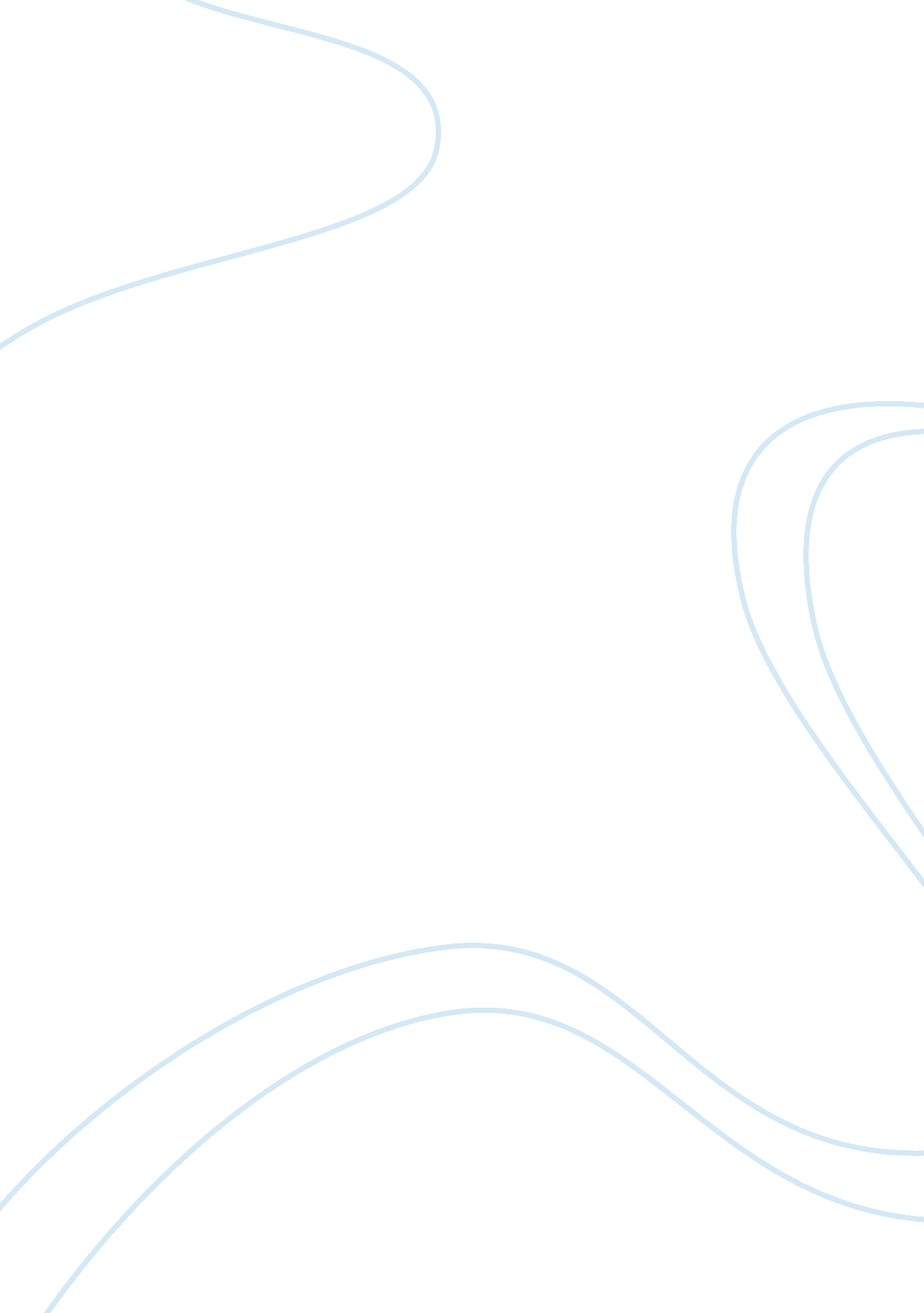 Project 2Business, Management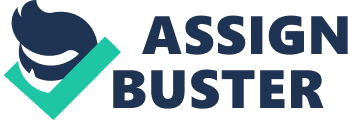 Project Scope ment Project Project Number Project Manager Prioritization Owner(s) ment of Work—Project and Project Product 
The project is aimed at designing a new business model for Conway Inn. It acts as part of an expansion program of the company. At the end of it all, the hotel should have a new image in accordance with the request of the stakeholders to enhance customers’ satisfaction. The project will involve various milestones. One of them is the project charter that identifies the need of the project, costs, time period and the required acceptance to commence the project. The second one is the project management plan, which is likely to provide the stakeholders with the necessary project information including the risks involved. The third one is the project schedule that provides the stakeholders with the tasks to be completed together with the required time frame required to complete those tasks. The third one is the requirement review where an approval is achieved from the business to exercise the proposed requirements of the project. The last one is the deployment plan that shows and identifies the necessary tasks required to move application of the project proposal to come up with the required end product. 
Project Deliverables 
New image of the hotel created to cater for the customers’ satisfaction 
Designed new model of the business in line with the preferences of the customers 
High quality services for their consumers 
Completion of the service on time specified to avoid inconveniences of additional costs 
High quality workmanship of the project 
Completion of the project in accordance with the goals of the project and the organization 
Enabling the organization to gain competitiveness in the market 
Enabling the organization to sustain its levels of profitability 
Attracting new customers and investors to increase the profitability 
Construction of a brand new Inn by 2016 to take care of the customers needs 
Project Objectives 
The total estimated cost of the project is $500000 by 04/01/2016. The main objective of the project is to come up with a new business model for Conway inn. 
Their goals include: 
Enhancing customer’s satisfaction 
Satisfying the demands of their customers thus increasing their profitability 
Creating and ensuring that they maintain the organization’s competitive advantage 
Project Assumptions 
Assumption that the project will run as expected 
Assumptions that the customers will avail themselves to seek for the services of the Inn after the completion of the project 
Assumption that organization will achieve its set objectives after the completion of the project 
Assumption that the available resources will see for the successful completion of the project 
Assumption that the measurement criteria used to measure customers’ satisfaction is applicable to all potential customers of the Inn 
Assumption that the project is completed on or before the expected date 
Assumption that the project will be completed according to the set specifications 
Assumption that the project will reduce the challenges that similar projects faces 
Assumption that the team behind the project will work in a team work spirit to complete it 
Assumption that the project is accordance to the preferences of the stakeholders 
Project Constraints 
Unavailability of the support from top management which can lead to failure of the project 
Limited resources available, which can result into the project not being completed or not being of the required standards 
The goals and objectives that are available are unclear 
The project is conducted under poor management 
Ineffective communication channels 
The level of motivation and team work available is poor 
The project cost and time management are ineffective 
Customers may not seek the services of the hotel as expected if their preferences are not considered 
It is time consuming to conduct training to other employees who will be involved in the project 
Competition is high and lack of clear goals and objectives may result into the organization losing its competitive advantage. 
Exclusions 
Exclusions include: 
Not including details about the project to unauthorized stakeholders 
Specific strategies used in developing the project 
Revealing the cost incurred on the project to the wrong people 
This project be liable to support the new Inn once it is launched 
This project will not include the measurement criteria used in determining customer preferences. 
This project will not be liable for the risks involved that are beyond its capability 
The project will not include any confidential deals reached for its successful completion 
The project will not deal with the payment of the involved team. That is upon the management of the organization. 
the names of the suppliers and individuals supplied with tenders will not be included in the project 
The project will not be liable for the loss incurred if the organization fails to achieve its set objectives after the completion of the project. 
Acceptance Criteria 
When the project is completed, the new Inn constructed should be able to provide high quality products and services to the consumers at affordable prices. Even though the organization is determined to make profits, they should not do so their priority should be guided towards the satisfaction of their customers. All the facilities in the new inn should be checked to certify their standard before customers start using them to enhance the safety of the customers. The project should also be delivered according to the time and budget agreed upon. 
Technical Requirements 
The project should have various computer systems to store information on the project. The channels of communication should be well developed to ensure that the project manager communicates with all designated stakeholders easily and effectively. That is why there should be various channels of communications including phones for the involved stakeholders to have an easy access to them. Moreover, cash registers should be available to document the cost incurred for the day to prevent arising of problems when accounting for the cost incurred in the project. 
APPROVALS 
Type Name 
Signature 
Date 
Project Manager Approval 
Customer/Sponsor Approval 